AnmeldungBitte auch die folgende Seite 2 ausfüllen! Vielen Dank!Hiermit melde ich mich verbindlich für folgenden Bildungsgang an: (Bitte ankreuzen)Name:      Ich versichere, dass alle angegebenen Daten der Wahrheit entsprechen. Sollte mir auf Grund unrichtiger Angaben ein Schulplatz zugeteilt werden, muss ich mit dem Verlust der Zusage rechnen.Ich verpflichte mich, alle Änderungen der persönlichen Daten unverzüglich der Schule mitzuteilen.Köln, Datum         						Stempel	______________________________________			_____________________________Unterschrift der Schülerin/ des Schülers			Unterschrift der gesetzl. Vertreterin/										des gesetzl. Vertreters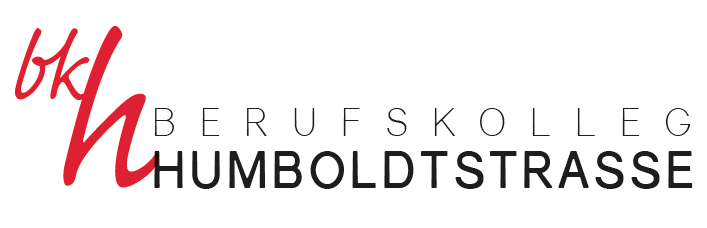 Berufskolleg Humboldtstraße KölnBerufskolleg Humboldtstraße KölnStandort HumboldtstraßeHumboldtstraße 41, 50676 KölnTel.: 0221-221-91683Fax.: 0221-221-91723E-Mail: bkh@stadt-koeln.deStandort PerlengrabenPerlengraben 101, 50676 KölnTel.: 0221-221-91447Fax.: 0221-221-91852E-Mail: bkh@stadt-koeln.deVom  Berufskolleg auszufüllenVom  Berufskolleg auszufüllenVom  Berufskolleg auszufüllenVom  Berufskolleg auszufüllenKlasse: Bestätigt am:Bestätigt am:Von (Lehrkraft):Schüler/inSchüler/inSchüler/inSchüler/inSchüler/inNameVornameVornameGeschlecht  weiblich   männlich  divers Geschlecht  weiblich   männlich  divers Straße/HausnummerPostleitzahlPostleitzahlWohnortWohnortGeburtsdatumGeburtsortGeburtsortGeburtslandGeburtslandTelefon FestnetzTelefon mobilTelefon mobilE-MailE-MailKonfessionStaatsangehörigkeit/enStaatsangehörigkeit/enSchwerbehinderung:  Ja:     Nein:        Zuzugsjahr:      (Wann nach Deutschland gezogen?)Zuzugsjahr:      (Wann nach Deutschland gezogen?)Verkehrssprache der Familie:Verkehrssprache der Familie:Eltern/ Sorgeberechtigte:Eltern/ Sorgeberechtigte:Eltern/ Sorgeberechtigte:Eltern/ Sorgeberechtigte:Eltern/ Sorgeberechtigte:Name der MutterVorname der MutterVorname der MutterGeburtsland der MutterGeburtsland der MutterName des VatersVorname des VatersVorname des VatersGeburtsland des VatersGeburtsland des VatersStraße/HausnummerPostleitzahlPostleitzahlWohnortWohnortTelefonFaxFaxE-MailE-MailSorgerecht:	Beide Eltern: 	Mutter:	 	Vater: 	Sonstige/r gesetzliche/r Vertreter/in: Sorgerecht:	Beide Eltern: 	Mutter:	 	Vater: 	Sonstige/r gesetzliche/r Vertreter/in: Sorgerecht:	Beide Eltern: 	Mutter:	 	Vater: 	Sonstige/r gesetzliche/r Vertreter/in: Sorgerecht:	Beide Eltern: 	Mutter:	 	Vater: 	Sonstige/r gesetzliche/r Vertreter/in: Sorgerecht:	Beide Eltern: 	Mutter:	 	Vater: 	Sonstige/r gesetzliche/r Vertreter/in: Bisherige SchulbildungBisherige SchulbildungBisherige SchulbildungBisherige SchulbildungBisherige SchulbildungIm letzten Schuljahr besuchte Schulform( z.B. Hauptschule, Realschule, Gesamtschule, Berufskolleg mit Bildungsgang...)Im letzten Schuljahr besuchte Schulform( z.B. Hauptschule, Realschule, Gesamtschule, Berufskolleg mit Bildungsgang...)Im letzten Schuljahr besuchte Schulform( z.B. Hauptschule, Realschule, Gesamtschule, Berufskolleg mit Bildungsgang...)EntlassungsjahrEntlassungsjahrName der SchuleName der SchuleName der SchuleSchulnummerSchulnummerVoraussichtlicher Schulabschluss zum Schuljahresende(bitte ankreuzen) HSA Kl. 9		 HSA Kl. 10		 FOR  FOR + Quali.	 FHR			 AHRVoraussichtlicher Schulabschluss zum Schuljahresende(bitte ankreuzen) HSA Kl. 9		 HSA Kl. 10		 FOR  FOR + Quali.	 FHR			 AHRVoraussichtlicher Schulabschluss zum Schuljahresende(bitte ankreuzen) HSA Kl. 9		 HSA Kl. 10		 FOR  FOR + Quali.	 FHR			 AHRHöchster bisher erreichter Abschluss (bitte ankreuzen) HSA Kl. 9	  HSA Kl. 10	 FOR FOR + Quali.  FHR	 AHRHöchster bisher erreichter Abschluss (bitte ankreuzen) HSA Kl. 9	  HSA Kl. 10	 FOR FOR + Quali.  FHR	 AHRFremdsprachen:1.      	 2.      	 3.      Fremdsprachen:1.      	 2.      	 3.      Fremdsprachen:1.      	 2.      	 3.      Abgeschlossene BerufsausbildungJa:     Nein: Abgeschlossene BerufsausbildungJa:     Nein: BildungsgangBildungsgangFachrichtungFachrichtungFachrichtungAusbildungsvorbereitung Vollzeit + HSAGesundheit/ Erziehung u. Soziales:  KörperpflegeGesundheit/ Erziehung u. Soziales:  KörperpflegeAusbildungsvorbereitung Vollzeit + HSAGesundheit/ Erziehung u. Soziales:  GesundheitGesundheit/ Erziehung u. Soziales:  GesundheitAusbildungsvorbereitung Vollzeit + HSATextiltechnik u. BekleidungTextiltechnik u. BekleidungEinjährige Berufsfachschule  und Hauptschulabschluss nach Kl.10 (HSA 10)  (Jahr 1)Gesundheit/ Erziehung u. Soziales: GesundheitGesundheit/ Erziehung u. Soziales: GesundheitEinjährige Berufsfachschule  und Hauptschulabschluss nach Kl.10 (HSA 10)  (Jahr 1)Textiltechnik u. BekleidungTextiltechnik u. BekleidungEinjährige Berufsfachschule undFachoberschulreife( FOR ) ( Jahr 2)Gesundheit/ Erziehung u. Soziales: GesundheitGesundheit/ Erziehung u. Soziales: GesundheitEinjährige Berufsfachschule undFachoberschulreife( FOR ) ( Jahr 2)Textiltechnik u. BekleidungTextiltechnik u. BekleidungZweijährige Berufsfachschule undFachhochschulreife ( FHR)Gesundheit/ SozialesGesundheit/ SozialesDreijährige Berufsfachschule:Staatlich geprüfte/r Assistent/in ,Berufsabschluss und  FHRKosmetiker/in  Kosmetiker/in  Dreijährige Berufsfachschule:Staatlich geprüfte/r Assistent/in ,Berufsabschluss und  FHRBekleidungstechnische/r Assistent/inBekleidungstechnische/r Assistent/inZweijährige Berufsfachschule:Staatlich geprüfte/r Assistent/in,BerufsabschlussBekleidungstechnische/r Assistent/inBekleidungstechnische/r Assistent/inBerufliches Gymnasium undAllgemeine Hochschulreife ( AHR)Gesundheit u. Soziales:  Freizeitsportleiter/in(Sport/Gesundheitsförderung, Biologie)Gesundheit u. Soziales:  Freizeitsportleiter/in(Sport/Gesundheitsförderung, Biologie)Berufliches Gymnasium undAllgemeine Hochschulreife ( AHR) Gesundheit u. Soziales: Gesundheit(Gesundheit, Biologie) Gesundheit u. Soziales: Gesundheit(Gesundheit, Biologie)BerufsschuleBerufsschuleBerufsschuleBerufsschuleBerufsschuleAusbildungsberuf:Ausbildungsberuf:Fachlicher Schwerpunkt:Fachlicher Schwerpunkt:Name des Ausbildungsbetriebs:Name des Ausbildungsbetriebs:Name des Betriebsinhabers/ der BetriebsinhaberinName des Betriebsinhabers/ der BetriebsinhaberinAnsprechpartner:Ansprechpartner:Straße u. HausnummerStraße u. HausnummerPLZPLZOrtTelefonTelefonFaxFaxE-MailAusbildungsvertrag Ausbildungsvertrag von:von:bis: